Утверждаю приказ № 70 от 25.08.2023     Заведующий  _________  Н.В. АндрееваМладшая подгруппа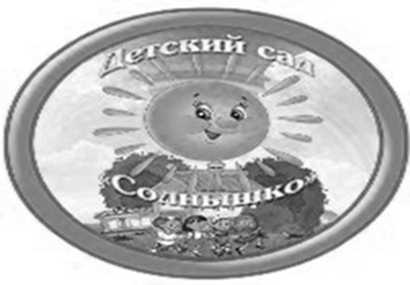 Утверждаю приказ № 70 от 25.08.2023 Заведующий  _________  Н.В. АндрееваСтаршая- средняя  подгруппаПОНЕДЕЛЬНИКВТОРНИКСРЕДАЧЕТВЕРГПЯТНИЦА1 половина дня10.05 – 10.20Художественное творчество (рисование) ( младшая подгруппа)10.05 – 10.20познаниепервые шаги в математику и развитие сенсорной культуры \ Окружающий мир (Формирование первичных представлений о малой Родине и Отчизне и развитие кругозора и познавательно – исследовательской деятельности в природе) ( младшая подгруппа)10.05 –10.20Коммуникация Речевое развитие / ознакомление схудожественной литературой. (младшая подгруппа)10.05 – 10.20ПознаниеПознание предметного и социального мира, освоение безопасного поведения \ Формирование первичных представлений о малой Родине и Отчизне и развитие кругозора и познавательно – исследовательской деятельности в природе( младшая подгруппа)10.05 – 10.20Художественное творчество (лепка\конструирование) младшая подгруппа1 половина дня10.30-10.50Физическое развитие (Совместное)10.25 – 10.50Музыка(Совместное)10.30-1050Физическое развитие (Совместное)10.30-10.50Музыка(Совместное) 11.05 – 11.20Физическое развитие на воздухе (Совместно)ПРОГУЛКА 10.25 (10.50) – 11.35ПРОГУЛКА 10.25 (10.50) – 11.35ПРОГУЛКА 10.25 (10.50) – 11.35ПРОГУЛКА 10.25 (10.50) – 11.35ПРОГУЛКА 10.25 (10.50) – 11.35ПРОГУЛКА 10.25 (10.50) – 11.352 половина дня16.00 – 16.25Музыкально - театрализованная деятельность (совместно)16.00 – 16.15 Социально-коммуникативное развитие (Освоение безопасного поведения)\ Социально-коммуникативное развитие (Формирование первичных представлений о малой Родине и Отчизне иразвитие кругозора),16.00 – 16.25Сюжетно-ролевые игры,16.00 – 16.25Чтение художественной литературы16.00 – 16.25Развлечения Физкультурное , музыкальное. и др развлечениеКоллективный трудПОНЕДЕЛЬНИКВТОРНИКСРЕДАЧЕТВЕРГПЯТНИЦА1 половина дня9.30 - -9.55ПознаниеФормирование первичных представлений о малой Родине и Отчизне иразвитие кругозора и познавательно – исследовательской деятельности в природе(Природный мир) \ Социализация Познание предметного и социального мира, освоение безопасного поведения9.30 – 9.55КоммуникацияРечевое развитие9.30 – 9.55познаниепервые шаги в математику и развитие сенсорной культуры (старшая подгруппа)9.30 – 9.55Коммуникация Развитие речи 9-30 - 9.55Обучение грамоте\ чтение художественной литературы1 половина дня10.30- 10.50Физическое развитие (Совместное)10.25 – 10.50МузыкаСовместное)10.30 – 10.55Физическое развитие (Совместное10.30 – 10.55Музыка(Совместное) \10.30 – 10.5511.05-11.25Художественное творчествоАппликация\конструирование)1 половина дня11.00-11.25Художественное творчество(рисование\лепка) 11.05 – 11.20Физическое развитие на воздухе (Совместно)ПРОГУЛКА 11.30 – 12.30ПРОГУЛКА 11.30 – 12.30ПРОГУЛКА 11.30 – 12.30ПРОГУЛКА 11.30 – 12.30ПРОГУЛКА 11.30 – 12.30ПРОГУЛКА 11.30 – 12.302 половина дня16.00 – 16.25Музыкально - театрализованная деятельность (совместно)16.00 – 16.25Сюжетно-ролевые игры, ,16.00 – 16.25Социально-коммуникативное развитие (Освоение безопасного поведения)\ Социально-коммуникативное развитие (Формирование первичных представлений о малой Родине и Отчизне и  развитие кругозора)16.00 – 16.25Обучение грамоте15.45 – 16.25Развлечения Физкультурное , музыкальное. и др развлечение Коллективный труд